СОГЛАШЕНИЕ О ПРЕДОСТАВЛЕНИИ ФИЗКУЛЬТУРНО-ОЗДОРОВИТЕЛЬНЫХ УСЛУГ В СПОРТИВНО-ОЗДОРОВИТЕЛЬНОМ КОМПЛЕКСЕФИЛИАЛА МГУ В Г.СЕВАСТОПОЛЕ1.Общие положения1.1.Настоящее соглашение о предоставлении физкультурно-оздоровительных услуг (далее - «Соглашение») регламентирует отношения между Федеральным государственным бюджетным образовательным учреждением высшего образования «Московский государственный университет имени М.В. Ломоносова» в лице Филиала МГУ в г.Севастополе, (далее - «Исполнитель»), и дееспособным физическим лицом, надлежащим образом присоединившимся к настоящему Соглашению для потребления физкультурно-оздоровительных услуг (далее - «Посетитель») в спортивно-оздоровительном комплексе Филиала МГУ в г.Севастополе (далее -СОК).1.2. Для оказания услуг используются следующие объекты, предназначенные для занятий физкультурой и спортом: бассейн, спортивные залы, а также санитарно-гигиенические помещения (раздевалки, душевые кабины и т.д.), входящие в единый комплекс. Объекты спортивно-оздоровительного комплекса доступны Посетителю в зависимости от выбранных услуг и расписания занятий.1.3. Условия настоящего Соглашения в соответствии с частью 2 статьи 437 Гражданского кодекса Российской Федерации являются публичной офертой - предложением заключить с Исполнителем договор присоединения в соответствии со статьей 428 Гражданского кодекса Российской Федерации, согласно которого Исполнитель предоставляет Посетителю на возмездной основе физкультурно-оздоровительные услуги на условиях настоящего Соглашения.1.4. Заполнение анкеты Посетителя является акцептом настоящего Соглашения и подтверждением согласия с его условиями.1.5. Основные понятия, используемые в рамках настоящего Соглашения:1.5.1. «Абонемент» - электронный браслет, позволяющей проходить на территорию СОК, и использовать расположенные на его территории тренировочные площади, спортивный инвентарь, оборудование, раздевалки, душевые комнаты в объемах, установленных в Абонементе. На территорию и в помещения СОК Посетители пропускаются только при условии предъявления на пункте контроля Абонемента через считывающее устройство. В случае отсутствия Абонемента допуск на территорию и в помещения СОК запрещен.1.5.2. «Абонемент на многоразовое посещение» (свободный абонемент)» - это абонемент, не устанавливающий продолжительности и количества занятий, доступных Посетителю, срок его действия ограничивается периодом, на который он приобретен (месяц, квартал, год и т.д). Указанный период устанавливается в зависимости от выбранной услуги.1.5.3. «Прейскурант» – перечень предоставляемых Исполнителем физкультурно-оздоровительных услуг с указанием их стоимости.1.5.4. «Активация Абонемента» - первичное посещение Посетителем свободных, индивидуальных занятий в СОК после оплаты услуг и предъявления оригинала платежного документа. Активировать Абонемент необходимо в течение одного месяца после оплаты услуг, в случае если в указанный срок услуга не была активирована, она активируется автоматически.1.5.5. «Срок действия приобретенных услуг» – физкультурно-оздоровительные услуги, приобретенные Посетителем в соответствии с действующим Прейскурантом, носят срочный характер и должны быть использованы в сроки, предусмотренные п. 1.15 настоящего Соглашения. По истечении установленного срока услуга считается оказанной Исполнителем надлежащим образом и в полном объеме.1.5.6. «Подготовка к занятиям» - совокупность мероприятий, проводимых Посетителем перед началом выбранного занятия и после него (смена одежды, проведение гигиенических процедур, посещение сауны и т.д.)1.6. Оплата за услуги осуществляется в российских рублях исключительно в безналичной форме, путем внесения денежных средств на расчетный счет, по реквизитам, указанным в разделе 7 настоящего Соглашения.1.7. Прейскурант может быть изменен в одностороннем порядке Филиалом МГУ в г.Севастополе.1.8. Посещение СОК является для Посетителя добровольным, все риски, связанные с пользованием услугами, посетитель берет на себя. Присоединяясь к Соглашению, Посетитель подтверждает, что не имеет к выбранным услугам медицинских противопоказаний, которые могут повлечь причинение ущерба его жизни и здоровью, и берет на себя ответственность за состояние своего здоровья и здоровья своих несовершеннолетних детей, допущенных с его согласия к получению услуг. Посетитель не вправе требовать от администрации какой-либо компенсации морального, материального вреда или вреда, причиненного здоровью, за исключением случаев, прямо предусмотренных действующим законодательством Российской Федерации.1.9. Посетитель обязан приобрести электронный браслет, который в дальнейшем является пропуском в СОК. Передача браслета иным лицам не допускается. Стоимость браслета устанавливается прейскурантом и может изменяться в одностороннем порядке.1.10. Услуги в рамках настоящего Соглашения предоставляются исключительно в часы работы СОК, а именно: понедельник-суббота с 07-00 до 22-00, (летний период до 21.00) допуск клиентов в СОК осуществляется до 21.15, (летний период до 20.15); воскресенье-выходной. График работы СОК, может быть изменен, о чем Посетитель извещается заблаговременно.1.11. Допуск в СОК разрешается только в чистой сменной обуви или бахилах, которые должны быть применены в специально отведенном для этого месте (в холле 1 этажа). 1.12. При проведении спортивных соревнований в плавательном бассейне, Посетители и гости могут быть допущены на трибуны.1.13. Дети до 14 лет допускаются в СОК только в сопровождении тренера, находящегося в договорных отношениях с МГУ или являющегося представителем юридического лица, состоящего в договорных отношениях с МГУ.1.14. Во время проведения учебно-тренировочных сборов, секций, соревнований в бассейне, зона для свободного посещения, может быть ограничена до 2-х дорожек (№1, №2).1.15. Все услуги имеют определенный срок действия: абонемент от 2 до 10занятий – 1 месяц; от 11 до 20 занятий – 2 месяца; от 21 до 30 занятий – 3 месяца, свободный абонемент – срок на который он приобретен. Отсчет начинается со следующего дня после активации услуги. Указанный срок может быть приостановлен в случае невозможности посещения СОК по причине болезни, травмы, или иных уважительных причин, подтвержденных документально, но не более чем на пятнадцать дней. Для приостановления абонемента Посетителю необходимо подать письменное заявление с указанием сроков приостановления абонемента, а также причин, с приложением подтверждающих документов. В случае не предоставления подтверждающих документов, в приостановлении сроков может быть отказано.1.16. Перед началом занятий в плавательном бассейне Посетителю необходимо пройти медосмотр с получением соответствующей справки от следующих врачей: взрослые - терапевт, дерматолог, гинеколог, анализ на я/глист; дети до 18 лет - педиатр, соскоб на энтеробиоз. Посетители без медицинской справки к оказанию услуг не допускаются. В случае ухудшения состояния здоровья, а также получения травмы на территории СОК, посетителям рекомендуется обратиться в медицинский пункт СОК. В случае, получения посетителями травмы во время нахождения в СОК, администрация проводит расследование инцидента с целью установления его причин и виновных лиц. 1.18. Текущие административные объявления размещаются в общедоступных местах и обязательны для соблюдения.1.19. При нахождении в зоне оказания услуги свыше установленной продолжительности занятия и (или) нахождении на территории СОКа свыше времени, отведенного на подготовку к занятиям (1 час) автоматически снимается следующее занятие. Данное правило не распространяется на Посетителей, имеющих свободный абонемент.2. Права и обязанности Посетителя и Исполнителя2.1. Посетитель обязан: 2.1.1.Представить все необходимые документы для активации услуги (медицинскую справку, электронный браслет, платежный документ, подтверждающий оплату услуги, заполненную анкету, в случае предоставлении услуги несовершеннолетнему, письменное согласие законного представителя).2.1.2. Выполнять все указания персонала СОК. В случае нарушения посетителями правил нахождения в СОК, персонал вправе потребовать покинуть территорию комплекса. 2.1.3. Соблюдать и поддерживать общественный порядок и общепринятые нормы поведения, вести себя уважительно по отношению к другим посетителям, обслуживающему персоналу, не допускать действий, создающих опасность для окружающих.2.1.4. Сообщить тренеру о наличии хронических заболеваний, перенесенных травмах, беременности и плохом самочувствии.2.1.5. Обратиться к медперсоналу СОК в случае получения травм и причинения иного вреда здоровью. 2.1.6. Соблюдать требования правил пожарной безопасности, безопасности занятий и использования оборудования. После занятий возвращать спортивный инвентарь в места его хранения.2.1.7. В случае утраты имущества СОК по вине посетителя, возместить ущерб, в двойном размере его стоимости.2.1.8. В случае возникновения чрезвычайных ситуаций на территории СОК, немедленно покинуть здание, в соответствии с планом эвакуации, следуя указателям, сохраняя спокойствие, не создавая паники.2.1.9. Самостоятельно и ответственно контролировать свое собственное здоровье (при наличии хронических, инфекционных, кожных заболеваний, а также болезней внутренних органов воздержаться от посещения СОК) и не ставить под угрозу здоровье окружающих.2.1.10. Не проводить инструктаж, не давать рекомендации на предмет занятий другим посетителям СОК.2.1.11. При посещении СОК внимательно относиться к личным вещам, не оставлять их без присмотра, не доверять их другим лицам.2.1.12. Не использовать самостоятельно, без разрешения инструктора музыкальную и иную аппаратуру, принесенную с собой, а также расположенную в помещениях СОК. 2.1.13. Посетителям запрещается:самостоятельно включать и выключать звуковую, компьютерную технику, электрооборудование и аппаратуру СОК;проносить в помещения СОК огнестрельное, газовое, пневматическое, травматическое и холодное оружие, колюще-режущие предметы, а также взрывчатые и легковоспламеняющиеся вещества;входить в СОК с домашними животными;входить в помещения, оснащенные табличкой «ВХОД ВОСПРЕЩЕН» или «СЛУЖЕБНОЕ ПОМЕЩЕНИЕ». При невыполнении указанных требований Посетитель несет ответственность за возникшие неполадки, аварии, порчу или недостачу имущества в этих помещениях, предусмотренную законодательством Российской Федерации, если не докажет, что данные обстоятельства произошли не по его вине;осуществлять видео или фотосъемку на территории СОК без письменного разрешения администрации СОК;осуществлять торговую, рекламную, а также коммерческую деятельность;употребление и продажа алкогольных напитков, наркотических и психотропных веществ, а также курение на территории СОК и образовательного учреждения в целом.2.3. Посетитель имеет право:2.3.1. Требовать от Исполнителя предоставления услуг в соответствии с условиями настоящей оферты.2.3.2. Получать необходимую и достоверную информацию о работе СОК и оказываемых услугах.2.3.3. В случае утраты электронного браслета, имеет право на его восстановление (оплата нового согласно действующим тарифам).2.3.4. Пользоваться автомобильной парковкой только во время своего нахождения в СОК, соблюдая при этом парковочную разметку. В случае нарушения правил парковки посетителю может быть отказано в предоставлении парковочного места. Администрация СОК не несет ответственности за сохранность и ущерб, причиненный автомобилю и имуществу, находящемуся в автомобиле.2.4. Исполнитель обязан:2.4.1. В течение срока действия настоящего Соглашения оказывать отдельным физическим лицам спортивно-оздоровительные услуги в соответствии с действующим законодательством и условиям их предоставления в соответствии с избранными видами услуг.2.4.2. Предоставить Посетителю возможность приобрести Абонемент. 2.4.3. Сохранять конфиденциальность информации о Посетителе, полученной при заполнении анкет и иных документов, за исключением случаев, предусмотренных действующим законодательством Российской Федерации.2.4.4. Предоставлять качественные физкультурно-оздоровительные услуги. Принимать своевременные меры по предупреждению и урегулированию нарушений качества предоставляемых услуг. Своевременно информировать Посетителя об изменениях в структуре услуг, оказываемых по настоящему Договору и условиях их оказания.2.4.5. Обеспечить соблюдение требований пожарной безопасности и санитарных норм и правил.2.4.7. Для переодевания предоставлять каждому Посетителю в рамках данного Соглашения, оборудованные в раздевалке шкафы для хранения личных вещей в количестве не более одного на каждое посещение.2.4.8. Бесплатно предоставить Посетителю в рамках данного Соглашения, услуги гардероба (с 15 октября по 15 апреля).2.5. Исполнитель имеет право:2.5.1. При проведении согласованных внутренних мероприятий ограничить зону, предназначенную для тренировок, о чем Посетитель извещается не менее чем за 24 часа до проведения указанных мероприятий путем размещения информации на входе в СОК.2.5.2. Изменять режим работы СОК в целом или отдельных залов и помещений в связи с проведением спортивных мероприятий.2.5.3. Изменять режим работы СОК в целом или отдельных залов в связи с проведением ремонтных, аварийных и иных технических работ. В случае проведения плановых работ информация размещается за 5 дней до их начала (за исключением аварийных работ).2.5.4. Вносить изменения в действующий ПРЕЙСКУРАНТ без предварительного согласования с Посетителем, обеспечивая при этом публикацию изменений путем размещения на информационных стендах СОК и на сайте Исполнителя.2.5.5. Требовать с Посетителя денежную компенсацию за причиненные убытки, в размере не меньшем, чем стоимость поврежденного оборудования, инвентаря и т.д. За утерю ключа от шкафа для хранения личных вещей, установленного в раздевалке, Посетитель выплачивает компенсацию в размере 150 руб., браслет для ключей – 250 руб., номерок из гардероба – 100 рублей.2.6. Исполнитель не несет ответственности:2.6.1. За вред, травмы, ушибы и несчастные случаи, связанные с нарушением правил пожарной безопасности, правил безопасности пользования услугами, а также условий настоящего Соглашения.2.6.2. За вред, связанный с ухудшением здоровья, если состояние здоровья посетителя ухудшилось в результате острого заболевания, обострения травмы или хронического заболевания, имевшегося у посетителя до момента посещения СОК.2.6.4. За детей, находящихся на территории СОК без присмотра.2.6.5. За сохранность ценных вещей, в том числе ювелирных изделий, денежных средств, мобильных телефонов, планшетов, другой электронной техники, не сданных в охраняемые сейфы, а также оставленных в карманах одежды сданной в гардероб и помещенных в индивидуальные шкафчики, а также вещей, оставленных без присмотра.2.7. Не допускаются в СОК лица, находящиеся в состоянии алкогольного, наркотического или токсического опьянения.2.8.Несоблюдение правил является поводом для удаления посетителя   с территории СОК. При нарушении правил и вынужденном удалении посетителя из СОК стоимость услуг не компенсируется.3. Порядок предоставления услуг в плавательном бассейне3.1. Продолжительность одного занятия составляет не более 1 часа (кроме посещения в рамках свободного абонемента). Время пребывания в зоне бассейна исчисляется с момента прохода и до момента выхода из нее (через считыватель). 3.2. Перед первым посещением бассейна необходимо пройти вводный инструктаж у дежурного инструктора. 3.3. Групповые занятия проводятся по расписанию, которое может быть изменено администрацией СОК. 3.4.Посетители бассейна обязаны:3.4.1. Находиться в зоне бассейна в купальных костюмах, плавательных шапочках и специальной антискользящей обуви.3.4.2. Принять душ с мыльными принадлежностями перед посещением бассейна и после без купальников и плавок.3.3.Посетителям бассейна запрещается:3.3.1. Посещать бассейн, имея открытые раны, инфекционные, кожные и другие виды заболеваний. Посетители, нарушившие данное, правило, несут ответственность, предусмотренную законодательством РФ за причинение ущерба здоровью других посетителей. 3.3.2. Бегать по кафельному покрытию бассейна.3.3.3. Прыгать в воду с бортиков или вышки, без разрешения тренера (инструктора).3.3.4. Нырять на задержку дыхания, за исключением участников групп по фридайвингу.3.3.5. Выходить из воды в неустановленных местах.3.3.6. Опираться в воде ногами на люки подводного видения.3.3.7. Пользоваться моющими средствами в стеклянной посуде во избежание порезов.3.3.8. Загрязнять воду бассейна, а также сплевывать, опорожнять мочевой пузырь и кишечник в бассейне, душевых и раздевалках.3.3.9. Вносить в зону бассейна свои принадлежности для плавания: круги, нарукавники, ласты, мячи и прочее, не обработанные дезинфицирующими средствами.4. Порядок предоставления услуг в спортивных залах4.1. Продолжительность одного занятия в тренажерном зале составляет 2 час (кроме посещения в рамках свободного абонемента). Время пребывания в спортзале исчисляется с момента прохода и до момента выхода из соответствующей зоны (через считыватель).4.2. Посещение спортивных залов допускается только в спортивной одежде и спортивной обуви. Запрещается нахождение в залах в обуви, которая может разрушить специальное покрытие пола, тренажеров, изменить их свойства, оставлять следы. 4.3. Занятия в специальных классах (йога, пилатес, восточные практики и боевые искусства) проводятся без обуви.4.4. Перед началом выполнения упражнений на тренажере, с иным спортивным агрегатом следует проверить крепление зажимов, а также положение стопорных болтов в блоках тренажера. Ладони рук необходимо протереть насухо, убедиться, что рядом с рабочей частью тренажера не находятся другие посетители. Устанавливать нагрузку необходимо в зависимости от своих возможностей. Упражнения с максимальными весами допускается выполнять только с тренером.4.3. В соответствии с этическими правилами профессионализма и уважения к другим посетителям необходимо воздерживаться от громких звуков и использования ненормативной лексики при выполнении упражнений с максимальными весами.4.4. Запрещено бросать на пол диски, гантели и другое спортивное оборудование. По окончанию тренировки необходимо убрать спортивное оборудование на место.4.5. При пользовании тренажерами необходимо пользоваться личными полотенцами.5. Стоимость услуг и порядок расчетов5.1. Ознакомившись с Прейскурантом и выбрав вид услуги, Посетитель приобретает у Исполнителя Абонемент (электронный браслет) на оказание физкультурно-оздоровительных услуг и заполняет анкету в соответствии с утвержденной формой. В случае оказания услуг несовершеннолетнему, необходимо также предоставление согласие законного представителя по установленной форме.5.2. С момента оплаты услуги Соглашение на оказание физкультурно-оздоровительных услуг в Спортивно-оздоровительном комплексе Филиала МГУ в г. Севастополе автоматически считается заключенным.5.3. Исполнитель приступает к выполнению своих обязательств по данному Договору по факту посещения занятий. Услуги оказываются при условии их полной оплаты Посетителем.5.4. Услуги считаются оказанными надлежащим образом и в полном объеме, если в течение 3 (трех) рабочих дней с момента окончания оказания услуг Посетителем не предъявлена претензия. 5.5. Посетитель вправе в любое время в одностороннем порядке отказаться от Услуг Исполнителя. В случае досрочного прекращения Соглашения Посетителю производится возврат денежных средств за неиспользованные оплаченные занятия в пределах срока действия Абонемента при предъявлении Посетителем соответствующих финансовых документов об оплате услуг Исполнителем. При расчете суммы за неиспользованные занятия Исполнитель учитывает оставшийся срок действия Абонемента. Срок возврата - 15 (пятнадцать) рабочих дней с момента поступления письменного заявления Посетителя. Возврат производится на счет, указанный Посетителем.5.6. В случае злостного нарушения Посетителем Правил посещения спортивно-оздоровительного комплекса, действующих Соглашение расторгается Исполнителем в одностороннем порядке. Денежные средства в данной ситуации возврату Посетителю не подлежат.6. Заключительные положения6.1. Вопросы, не урегулированные настоящим Соглашением, разрешаются в соответствии с законодательством Российской Федерации.6.2. В случае возникновения любых споров или разногласий, связанных с исполнением настоящего Соглашения, Посетитель и Исполнитель приложат все усилия для их разрешения путем проведения переговоров между ними. В случае, если споры не будут разрешены путем переговоров, споры подлежат разрешению в суде общей юрисдикции по месту нахождения ответчика в порядке, установленном действующим законодательством Российской Федерации.6.3. Настоящее Соглашение вступает в силу для Потребителя с момента внесения платы за выбранную услугу. Настоящее Соглашение действует до полного исполнения Сторонами взятых на себя обязательств.6.4. Настоящее Соглашение составлено на русском языке.6.5. Настоящее Соглашение может быть изменено и/или дополнено Исполнителем в любое время в течение срока действия Соглашения. Все изменения и/или дополнения размещаются Исполнителем на официальном сайте http://sev.msu.ru/ и вступают в силу в день такого размещения. Посетитель обязуется своевременно и самостоятельно знакомиться со всеми изменениями. При наличии возражений Посетитель вправе направить извещение в течение 3 календарных дней с момента размещения изменений и/или дополнений к Соглашению. В таком случае Соглашение считается расторгнутым Сторонами с даты получения Исполнителем такого извещения от Потребителя.Приложение №1 – анкета ПосетителяПриложение №2 –прейскурантПриложение №3 – согласие законного представителя7. Реквизиты ИсполнителяФедеральное государственное бюджетное образовательное учреждение высшего образования «Московский государственный университет имени М.В.Ломоносова» (Филиал Московского государственного университета имени М.В. Ломоносова в г. Севастополе)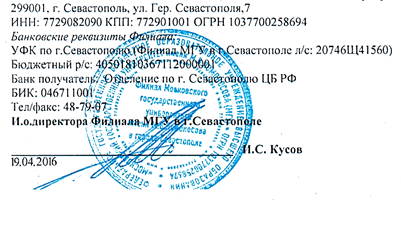 приложение №1АНКЕТА ПОТРЕБИТЕЛЯ__№_____ФИО_________________________________________________________________________________Местожительства ________________________________________________________Контактныйтелефон_____________________________________________-___________Я, ______________________, внимательно ознакомившись с текстом публичной оферты ФГБОУ ВО «МГУ имени М.В. Ломоносова» (Филиал МГУ в г.Севастополе), согласен(а) с условиями соглашения о предоставлении физкультурно-оздоровительных услуг.«____»________________20____г./_______________________(подпись)         Я _____________________  даю свое согласие на обработку своих персональных данных указанных в анкете потребителя, то есть совершение, в том числе, следующих действий: обработку (включая сбор, систематизацию, накопление, хранение, уточнение (обновление, изменение), использование, обезличивание, блокирование, уничтожение персональных данных), при этом общее описание вышеуказанных способов обработки данных приведено в  Федеральном законе от 27.07.2006№152-ФЗ, а также на передачу такой информации третьим лицам, в случаях, установленных нормативными документами вышестоящих органов и законодательством.        МГУ имени М.В. Ломоносова (Филиал МГУ в г.Севастополе) гарантирует обработку персональных данных ____________________ исключительно в целях осуществления предоставления услуг в спортивно-оздоровительном комплексе.Настоящее согласие дается бессрочно и может быть отозвано  в любой момент по соглашению сторон. В случае неправомерного использования предоставленных данных соглашение отзывается письменным заявлением субъекта персональных данных.Подтверждаю, что ознакомлен (а) с положениями Федерального закона от 27.07.2006 №152-ФЗ «О персональных данных», права и обязанности в области защиты персональных данных мне разъяснены.«____»______________ 20    г.        ___________________________            _________________________  Подпись                             ФИОприложение №3________________________________________________________________________________________Фамилия Имя Отчество________________________________________________________________________________________место жительства________________________________________________________________________________________телефонСОГЛАСИЕНастоящим Я, _____________________, являясь законным представителем несовершеннолетнего(ей)___________________________________________________________________, __________________года рождения, внимательно ознакомившись с текстом публичной оферты ФГБОУ ВО «МГУ имени М.В. Ломоносова», даю согласие на его (ее) занятия в __________________________________ на территории Спортивно-оздоровительного комплекса Филиала МГУ в г.Севастополе, расположенного по адресу: г.Севастополь, ул. Гер.Севастополя,7, корп.3, и оплату соответствующих услуг по действующему Прейскуранту.___.___.20____г. /_________________